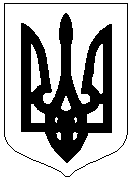 ЛИСЯНСЬКА СЕЛИЩНА РАДАВИКОНАВЧИЙ КОМІТЕТРІШЕННЯвід  09.11.2021	                                                                                № 138Про поновлення  виплати допомоги на дитину Мельника Марка Богдановича, над якою встановлено опіку, та нарахування допомоги за минулий період Керуючись ст. 34 Закону України «Про місцеве самоврядування в Україні», ст. 16 Закону України "Про державну допомогу сім’ям з дітьми", 
відповідно до постанови Кабінету Міністрів України від 27 грудня 2001 року № 1751 "Про затвердження Порядку призначення і виплати державної допомоги сім'ям з дітьми", розглянувши заяву громадянки Голуб Оксани Василівни, 26.06.1973 р. н., щодо поновлення  виплати допомоги на дитину, над якою встановлено опіку, та нарахування допомоги за минулий період, враховуючи Висновок комісії з питань захисту дитини виконавчого   комітету   Лисянської  селищної  ради  від  27.10.2021 року  № 11; з  метою  здійснення  соціального  захисту прав та інтересів дитини виконавчий комітет Лисянської селищної ради
        ВИРІШИВ:1.  Затвердити висновок Комісії з захисту прав дитини про поновлення  виплати допомоги на дитину Мельника Марка Богдановича, 04.10.2010 р.н, та нарахування допомоги за минулий період, починаючи з 02.08.2021 року, визнавши вказані опікуном причини такими, через які фізично неможливо було своєчасно  подати заяву. 2. Направити клопотання у Лисянський відділ призначень державних соціальних допомог соціальної підтримки пільгових категорій громадян та осіб з інвалідністю Звенигородської районної державної   адміністрації про поновлення  виплати допомоги на дитину Мельника Марка Богдановича, 04.10.2010 р.н, та нарахування допомоги за минулий період, починаючи з 02.08.2021 року, 3. Контроль за виконанням цього рішення покласти на заступника селищного голови О. Зарудняка та службу у справах дітей виконавчого комітету Лисянської селищної ради.Голова комісії з питань захисту прав дитини виконавчого комітетуЛисянської селищної ради                                                     Анатолій ПРОЦЕНКО